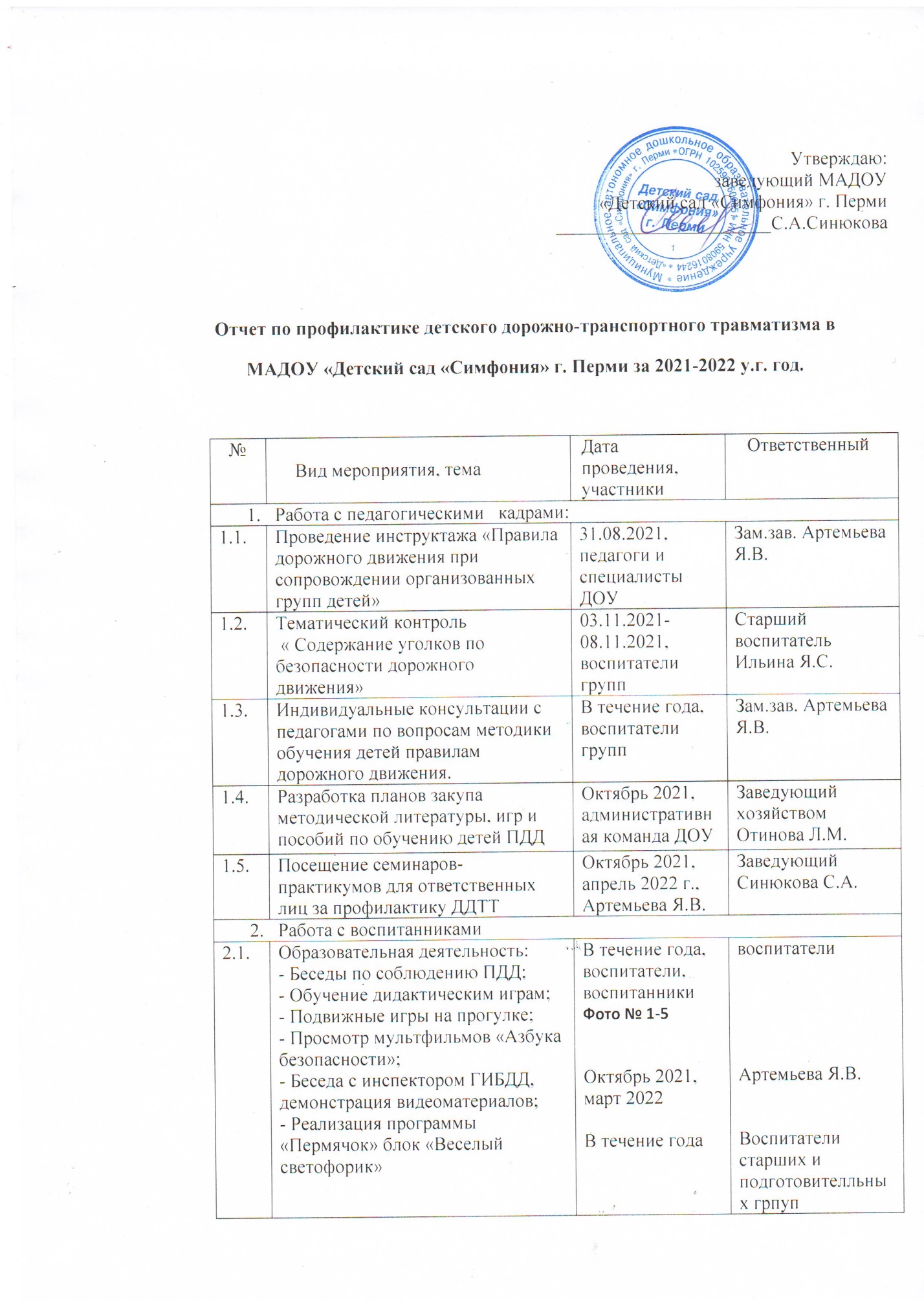 Утверждаю:заведующий МАДОУ «Детский сад «Симфония» г. Перми_______________________С.А.СинюковаОтчет по профилактике детского дорожно-транспортного травматизма в МАДОУ «Детский сад «Симфония» г. Перми за 2021-2022 у.г. год.Приложение:Фото № 1-2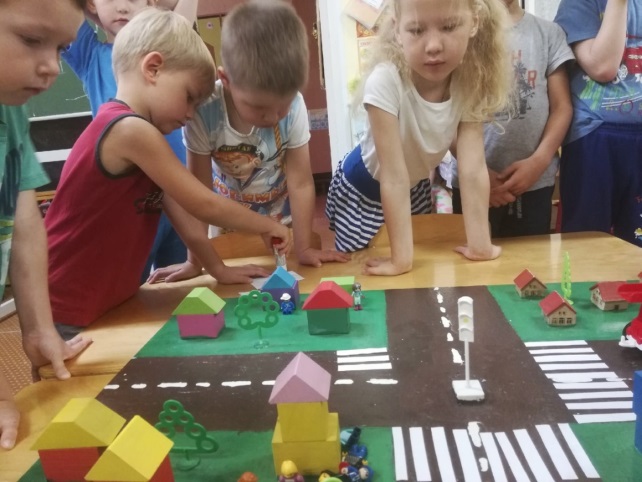 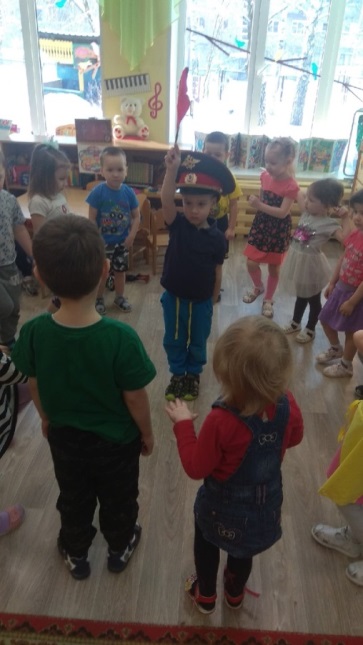 Фото № 3-4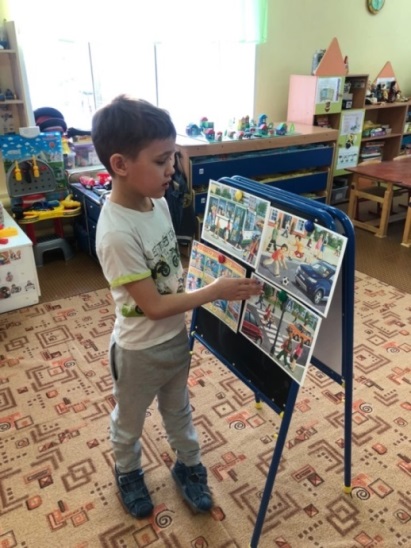 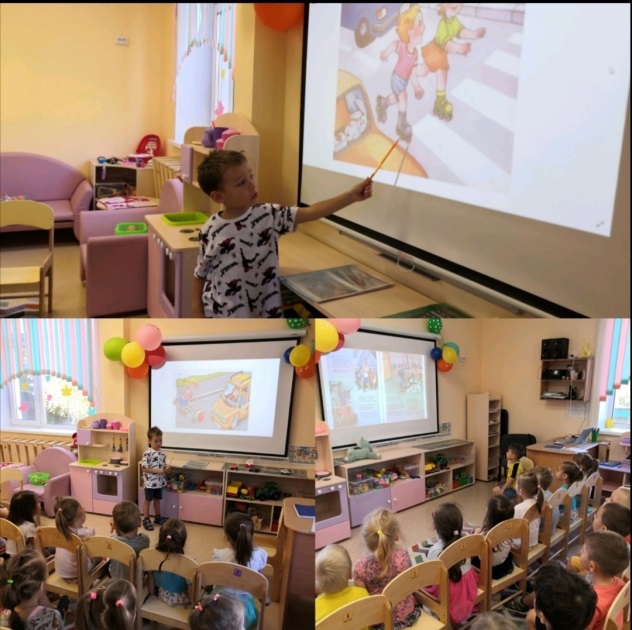 Фото № 5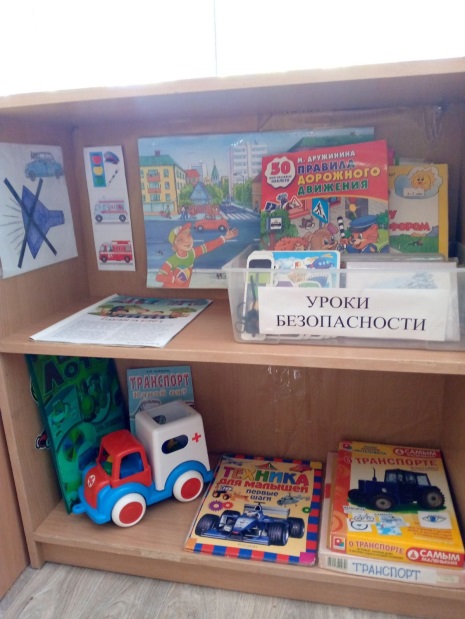 Фото № 6-7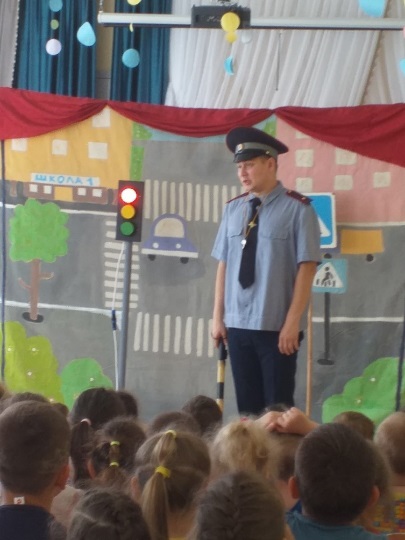 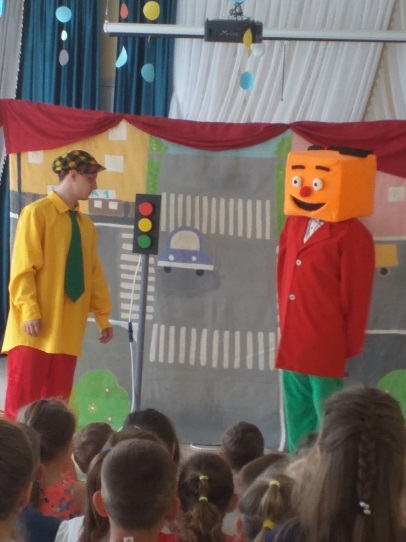 Фото № 7-8, 9-10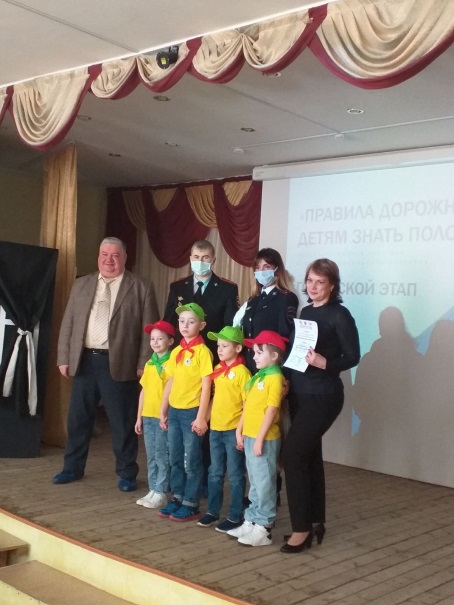 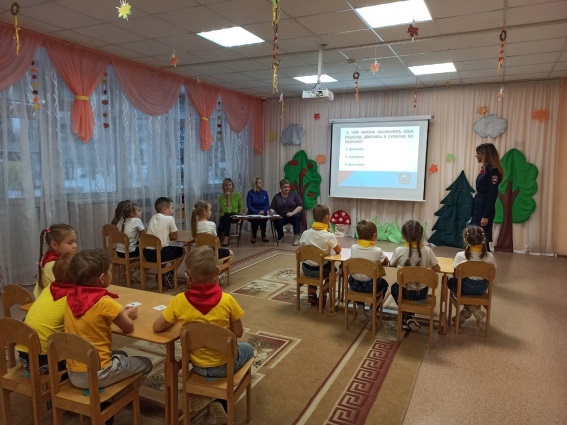 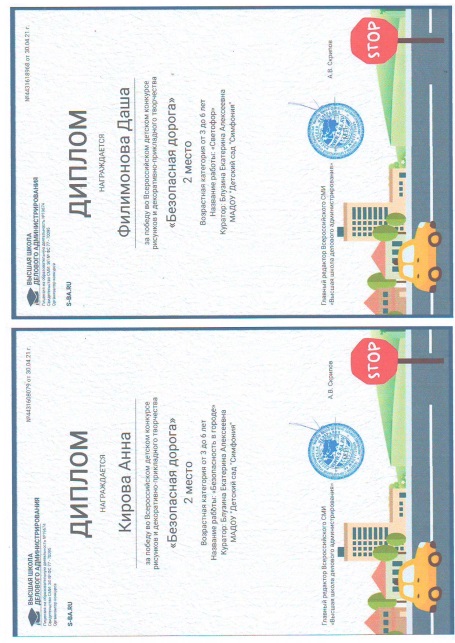 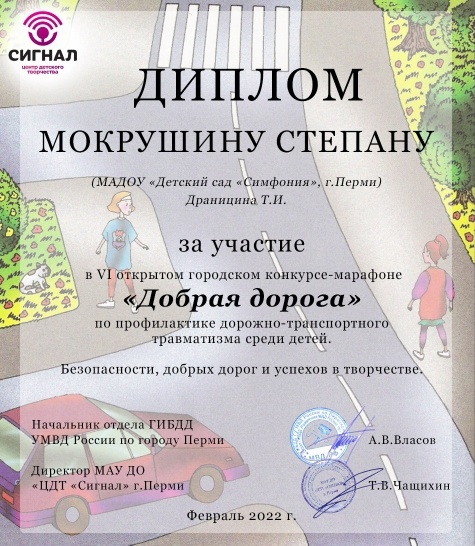 №Вид мероприятия, темаДата проведения, участникиОтветственныйРабота с педагогическими   кадрами:Работа с педагогическими   кадрами:Работа с педагогическими   кадрами:Работа с педагогическими   кадрами:1.1.Проведение инструктажа «Правила дорожного движения при сопровождении организованных групп детей»  31.08.2021, педагоги и специалисты ДОУЗам.зав. Артемьева Я.В.1.2.Тематический контроль « Содержание уголков по безопасности дорожного движения»03.11.2021-08.11.2021, воспитатели группСтарший воспитатель Ильина Я.С.1.3.Индивидуальные консультации с педагогами по вопросам методики обучения детей правилам дорожного движения.В течение года,  воспитатели группЗам.зав. Артемьева Я.В.1.4.Разработка планов закупа методической литературы, игр и пособий по обучению детей ПДДОктябрь 2021, административная команда ДОУЗаведующий хозяйством Отинова Л.М.1.5.Посещение семинаров-практикумов для ответственных лиц за профилактику ДДТТОктябрь 2021, апрель 2022 г., Артемьева Я.В.Заведующий Синюкова С.А.Работа с воспитанникамиРабота с воспитанникамиРабота с воспитанникамиРабота с воспитанниками2.1.Образовательная деятельность:- Беседы по соблюдению ПДД;- Обучение дидактическим играм;- Подвижные игры на прогулке;- Просмотр мультфильмов «Азбука безопасности»;- Беседа с инспектором ГИБДД, демонстрация видеоматериалов;- Реализация программы «Пермячок» блок «Веселый светофорик»В течение года, воспитатели, воспитанникиФото № 1-5Октябрь 2021, март 2022В течение годавоспитателиАртемьева Я.В.Воспитатели старших и подготовителльных грпуп2.2.Развлечения:- «Безопасное путешествие» (с участием актеров театра ростовых кукол)- Викторина «Правила знаю и соблюдаю» Июнь 2022 г., воспитатели и воспитанникиФото № 6-72.3. Участие в мероприятиях разного уровня:-  Брейн-ринг «Знатоки ПДД»- Интеллектуальная игра для дошкольников « Правила дорожные детям знать положено» (район – 1 место, город – 3 место).- Интернет-конкурс детских творческих работ «Безопасная дорога» ( гр.9, гр.10 )- Городской конкурс – марафон «Добрая дорога» (гр.20)Ноябрь, 2021 г. (гр. 11, 6, 2)Апрель, 2022 г. (гр. 6)Фото № 7-8, 9-10Октябрь, 2021Февраль, 2022воспитателивоспитатели Горяева Л.В., Сонина Д.А.воспитатель Блузина Е.А.воспитатель Драницына Т.И.Работа с родителямиРабота с родителямиРабота с родителямиРабота с родителями3.1.Размещение наглядной агитации в родительских уголках:«Автокресло-правильный выбор!».«Учим детей быть внимательными на улицах»Родители всех возрастных группВоспитатели3.2.Размещение памяток в социальных сетях, обращения начальника отделения пропаганды БДД отдела ГИБДД Управления МВД России по г. Перми  «Внимание! Дорожные ловушки»,«Неделя безопасности»Родители всех возрастных группИюль 2022Сентябрь 2021Воспитатели3.3.Размещение итогов мероприятий в группе детского сада ВКонтакте, https://vk.com/public174290036?w=wall-174290036_1547Родители всех возрастных группВоспитатели